TANEČNÍ ZÁBAVA VE VELKÉM LUHU							
HRAJE A ZPÍVÁ: DUO TYRKYS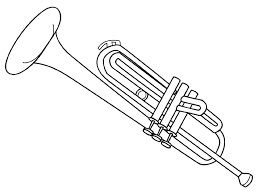 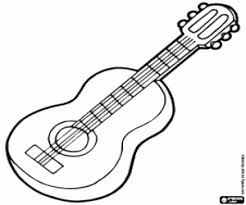 KDY: SOBOTA 28.10.2017 VE 20:00 HODIN KDE: SÁL MÍSTNÍHO POHOSTINSTVÍ VSTUPNÉ: 50 KČ                                 